ФЕДЕРАЛЬНОЕ АГЕНТСТВО
ПО ТЕХНИЧЕСКОМУ РЕГУЛИРОВАНИЮ И МЕТРОЛОГИИНАЦИОНАЛЬНЫМ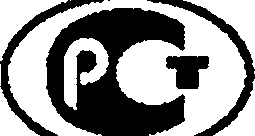 СТАНДАРТРОССИЙСКОЙФЕДЕРАЦИИВИНТЫ САМОНАРЕЗАЮЩИЕ
С ПОТАЙНОЙ ГОЛОВКОЙ
И КРЕСТООБРАЗНЫМ ШЛИЦЕМISO 7050:2011Cross-recessed countersunk (flat) head tapping screws(IDT)Издание официальное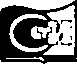 ПредисловиеПОДГОТОВЛЕН Федеральным государственным унитарным предприятием «Всероссийский
научно-исследовательский институт стандартизации и сертификации в машиностроении»
(ВНИИНМАШ) и Обществом ограниченной ответственностью «PM-Центр» (ООО «РМ-Центр»)на осно-
ве собственного аутентичного перевода на русский язык международного стандарта, указанного в
пункте 4ВНЕСЕН Техническим комитетом по стандартизации ТК 229 «Крепежные изделия»УТВЕРЖДЕН И ВВЕДЕН В ДЕЙСТВИЕ Приказом Федерального агентства по техническому
регулированию и метрологии от 23 ноября 2012 г. Ne 1128-стНастоящий стандарт является идентичным по отношению к международному стандарту
ISO 7050:2011 «Винты самонареэающие с потайной головкой и крестообразным шлицем»
(ISO 7050:2011 «Cross-recessed countersunk (flat) head tapping screws»).При применении настоящего стандарта рекомендуется использовать вместоссылочных междуна-
родных стандартов соответствующие им национальные стандарты Российской Федерации, сведения о
которых приведены вдолопнительном приложении ДАВЗАМЕН ГОСТРИСО7050—93Правила применения настоящего стандарта установлены в ГОСТ Р 1.0—2012 (раздел 8).
Информация об изменениях к настоящему стандарту публикуется в ежегодном (по состоянию на
1 января текущего года) информационном указателе «Национальные стандарты», а официальный
текст изменений и поправок — в ежемесячном информационном указателе «Национальные стан-
дарты». В случае пересмотра (замены) или отмены настоящего стандарта соответствующее уве-
домление будет опубликовано в ближайшем выпуске ежемесячного информационного указателя
«Национальные стандарты». Соответствующая информация, уведомление и тексты размещают-
ся также в информационной системе общего пользования — на официальном сайте Федерального
агентства по техническому регулированию и метрологии в сети Интернет (gosf.ru)© Стандартинформ.2014Настоящий стандарт не может быть полностью или частично воспроизведен, тиражирован и рас-
пространен в качестве официального издания без разрешения Федерального агентства по техническо-
му регулированию и метрологииНАЦИОНАЛЬНЫЙ СТАНДАРТ РОССИЙСКОЙ ФЕДЕРАЦИИВИНТЫ САМОНАРЕЗАЮЩИЕ С ПОТАЙНОЙ ГОЛОВКОЙ
И КРЕСТООБРАЗНЫМ ШЛИЦЕМCross-recessed countersunk (flat) head tapping screwsДата введения — 2014—01—01Область примененияНастоящий стандарт устанавливает характеристики самонарезающихвинтовспотайной головкой
и крестообразным шлицем с резьбой от ST2.2 до ST9.5 включительно.Нормативные ссылкиСледующие нормативные документы необходимо использовать при применении настоящего стан-
дарта. Для датированных ссылок применяется только указанное издание. Для недатированных ссы-
лок — последнее издание указанного стандарта (включая любые поправки).ИСО 225 Изделия крепежные. Болты, винты, шпильки и гайки. Символы и обозначения размеров
(ISO 225. Fasteners — Bolts, screws, studs and nuts — Symbolsand designations of dimensions)ИСО 1478 Резьба самонареэающихвинтов(1801478. Tapping screws thread)ИСО 2702 Винты самонареэающие. стальные, термообработанные. Механические свойства
(ISO 2702, Heat-treated steel tapping screws — Mechanical properties)ИСО 3269 Изделия крепежные. Приемочный контроль (ISO 3269. Fasteners — Acceptance
inspection)ИСО 3506-4 Механические свойства крепежных изделий из коррозионно-стойкой нержавеющей
стали. Часть 4. Самонарезающие винты (ISO 3506-4. Mechanical properties of corrosion-resistant stainless
steel fasteners — Part 4: Tapping screws)ИСО 4042 Изделия крепежные. Электролитические покрытия (ISO 4042. Fasteners — Electroplated
coatings)ИСО 4757 Шлицы крестообразные для винтов (ISO 4757. Cross recesses for screws)ИС04759-1 Изделия крепежные. Допуски. Часть 1. Болты, винты, шпильки и гайки. Классы точнос-
ти А. ВиС (ISO 4759-1, Tolerances for fasteners — Parti: Botts. screws, studs and nuts — Product grades A.
В and C)ИСО 7721 Винты с потайной головкой. Конструкция головки и калибры для контроля (ISO 7721.
Countersunk head screws — Head configuration and gauging)ИСО 7721-2 Винты с потайной головкой. Часть 2. Глубина вхождения крестообразного шлица
(ISO 7721 -2. Countersunk flat head screws — Part 2: Penetration depth of cross recessesИСО 8992 Изделия крепежные. Общие требования для болтов, винтов, шпилек и гаек (ISO 8992.
Fasteners — General requirements for bolts, screws, studs and nuts)ИСО 10683 Изделия крепежные. Неэлектролитичесхие цинк-ламельные покрытия (ISO 10683.
Fasteners - Non-electrolytically applied zinc flake coatings)ИСО 16048 Пассивация крепежных изделий из коррозионно-стойкой нержавеющей стали
(IS0 16048. Passivation of corrosion-resistant stainless-steel fasteners)Иэдвнив официальноеРазмерыРазмеры винтов указаны на рисунке 1 и в таблице 1.
Символы и обозначения размеров по ИСО 225.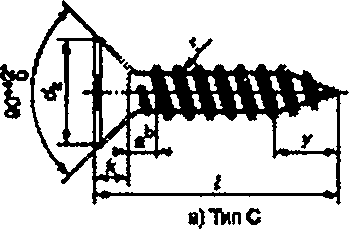 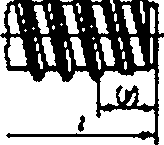 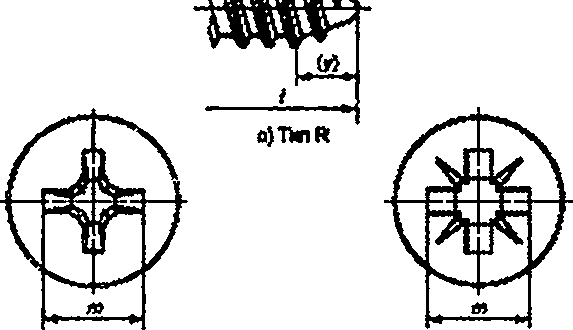 <й}ТяпН-Крестаобр«амыйицжц	е)Тип2-Крвстповр*»ыйшт*4 Кромке скругленная или прямая.“ Размер в измеряют от головки до первого полного витке резьбы.Рисунок 1 — Винтсвмонарезающий с потайной головкой и крестообразным шлицемВ миллиметрахТаблица 1 — РазмерыЯ — шаг резьбы.В соответствии с ИСО 7721.' Размеры длин, обозначенные тире (—>. не изготавливают.Технические требования и ссылочные стандарты
Технические требования в соответствии с таблицей 2.Таблица 2 — Технические требования и ссылочные стандартыОбозначение/Гример 1Винт самонарезающий с потайной аолоекой и крестообразным шлицам с размером резьбы 573.5.
номинальной длиной I ■ 16мм, изготовленный изстали(31)всоответствиисИСО2702.соскруеленным
концом (типа Rf и крестообразным шлицам типа Z обозначают следующим образом:Винт самонарезающий ГОСТ Р ИСО 7050 — S73.5 * /б — St— R — ZПример 2Винт самонарезающий с потайной аоловкой и крестообразным шлицем с размером резьбы 573.5,
номинальной длиной / ■ 16 мм. изготовленный из нержавеющей стали (А4-20Н} в соответствии с
ИСО 3506-4, со скруеленным концом (тип R) и крестообразным шлицем типа Н обозначают следующим
образом:винт самонарезающий ГОСТРИСО 7050 — ST3.5 * 16 — А4-20Н — R— НПриложение ДА
(справочное)Сведения о соответствии ссылочных международных стандартов
ссылочным национальным стандартам Российской Федерации
(и действующим в этом качестве межгосударственным стандартам)Таблица ДА.1УДК 621.882.215.091.5:006.354	ОКС 21.060.10	Г32	ОКП 6 5000Ключевые слова: изделия крепежные, винты самонарезающие. потайная головка, крестообразный
шлицРедактор А.в. Барамдесв
Технический редактор в. Н. Прусакова
Корректор В И 6арвмцоаа
Компьютерная верстка И.А НалейкомойСдано е набор 2S.02.2014. Подписано а печать 12.03.2014. Формат 60 * 84Гарнитура Ариал
Уел. печ. л. 0.03. Уч.-иад. л. 0.60. Тираж 73 ото. Зак 390.Издано и отпечатано ео ФГУП «СТАНДАР ТИМ ФОРМ». 123995 Москва, Гранатный пер.. 4.
wnr1v.90sbnlo.ru	mfo@90sU1fo.ruРезьба dРезьба dРезьба dРезьба dРезьба dРезьба dРезьба dРезьба dST2.2ST 2.9ST 3.5ST 4.2ST4.6ST 5.5ST 6.3ST8ST 9.SР*Р*Р*Р*Р*Р*Р*Р*0.81.11.31.41.61.61.82.12.1**не белеене белеене белеене белеене белеене белее1.62.22.62.63.23.63.64.24.20,0,ТеоретичЛТеоретичЛТеоретичЛТеоретичЛне болеене более4.46.38.29.410.411.512.617.320.00,0,Дейстеит.Дейстеит.Дейстеит.Дейстеит.не болеене более3.85.S7.38.49.310.311.315.818.30,0,Дейстеит.Дейстеит.Дейстеит.Дейстеит.не менеене менее3.55.26.98.08.99.910.915.417.8ККне белеене белеене белеене белеене белеене белее1.101.702.352.602.803.003.154.655.25ггне белеене белеене белеене белеене белеене белее0.81.21.41.62.02.22.43.24.0Кресте*образныйшпицКресте*образныйшпицшлиц №шлиц №шлиц №шлиц №шлиц №шлиц №012223344Кресте*образныйшпицКресте*образныйшпицТип НТип Нmmелрае.елрае.1.03.24.44.65.26.66.88.910.0Кресте*образныйшпицКресте*образныйшпицТип НТип НГлубинаГлубинане болеене более1.22.12.42.63.23.33.S4.65.7Кресте*образныйшпицКресте*образныйшпицТип НТип НГлубинаГлубинане менеене менее0.91.71.92.12.72.63.04.05.1Кресте*образныйшпицКресте*образныйшпицТип ZТип Zшшспрее.спрее.2.03.04.14.44.96.36.68.89.8Кресте*образныйшпицКресте*образныйшпицТип ZТип ZГлубинаГлубинане болеене более1.202.012.202.S13.053.183.454.605.64Кресте*образныйшпицКресте*образныйшпицТип ZТип ZГлубинаГлубинаие менееие менее0.951.761.752.062.602.733.004.155.19у, с праву, с правТипСТипСТипСТипСТипСТипС2.02.63.23.74.35.06.07.56.0у, с праву, с правТип FТип FТип FТип FТип FТип F1.62.12.52.63.23.63.64.24.2у, с праву, с правТип RТип RТип RТип RТип RТип R——2.73.23.64.35.06.3—Тип С и Тип RТип С и Тип RТип С и Тип RТип С и Тип RТип С и Тип RТип FТип FТип FИОНИИ.НОменееНОменеенеболеенеболеенеменеенеменеенеболее————————4.53.73.7S.3S.33.73.74.5——————6.66.76.77.37.36.76.76.6————9.68.78.710.310.38.78.79.5——1312.212.213.613.612.212.213.0ОбластьОбласть16(6.2(6.216.816.8(6.2(6.216.019(8.2(8.219.819.818.218.219.0л редлдчтител ьн ы хл редлдчтител ьн ы хл редлдчтител ьн ы х222 (.22 (.222.822.820.720.722.0ДЛИНДЛИН2624.224.225.825.823.723.726.03230.730.733.333.330.730.732.03636.736.739.339.336.736.738.04643.743.746.346.343.643.646.06046.746.761.361.348.548.550.0МатериалМатериалСталь, в соответствии с ИСО 2702Коррозионно-стойкая стальОбщие требованияОбщие требованияИСО 8992ИСО 8992РезьбаРезьбаИСО 1478ИСО 1478Крестообразный шлицКрестообразный шлицИСО 4757. ИСО 7721-2ИСО 4757. ИСО 7721-2МеханическиесеоистеаМарка стали/стелень
твердости—А2-20Н. А4-20Н. А5-20НМеханическиесеоистеаОбозначение стандартаИСО 2702ИСО 3506-4ДопуститКласс точностиААДопуститОбозначение стандартаИСО 4759-1ИСО 4759-1Отделка — покрытиеОтделка — покрытиебез отделки/поТребования к электролитическим
покрытиям по ИСО 4042.
Требования к неэлектролитичес-
ким цинк-лвмельным покрытиям
по ИСО 10683.Дополнительные требования, дру-
гая отделке или другие покрытия
должны быть согласованы между
поставщиком и покупателемкрытияТребования к пассивации
по ИСО 16048ПриемкаПриемкаПриемочный контроль по ИСО 3269Приемочный контроль по ИСО 3269Обозначение ссылочного
международного стандартаСтепеньсоответствияОбозначение и наименование соответствующего национального стапвартаИСО 225—•ИСО 1476IDTГОСТ Р ИСО 1476—93 «Резьба самонарезающих винтов»ИСО 2702ЮТГОСТ Р ИСО 2702—2009 «Винты самонарезающие стальные
термообработанные. Механические свойства»ИСО 3269ЮТГОСТ Р ИСО 3269—2009 «Изделия крепежные. Приемочный
контроль»ИСО 3506*4ЮТГОСТ Р ИСО 3506*4—2009 «Механические свойства крепеж-
ных изделий из коррозионно-стойкой нержавеющей стали. Часть 4.
Самонарезающие винты»ИСО 4042ЮТГОСТ Р ИСО 4042—2009 «Изделия крепежные. Электроли-
тические покрытия»ИСО 4757NEOГОСТ 10753—86 «Шлицы крестообразные для винтов и
шурупов. Размеры и методы контроля»ИСО 47S9-1ЮТГОСТ Р ИСО 4759-1—2009 «Изделия крепежные. Допуски.
Часть 1. Болты, винты, шпильки и гайки. Классы точности А. В и С»ИСО 7721ЮТГОСТ Р ИСО 7721—2011 «Винты с потайной головкой.
Конструкция головки и калибры для контроля»ИСО 7721-2ЮТГОСТ Р ИСО 7721-2—2011 «винты с потайной головкой.
Часть 2. Глубина вхождения крестообразного шлица»ИСО 8992ЮТГОСТ Р ИСО 6992—2011 «Изделия крепежные. Общие требо-
вания для болтов, винтов, шпилек и гаек»ИСО 10663—«ИСО 16046•* Соответствующий национальный стандарт отсутствует. До его утверждений рекомендуется использовать
перевод на русский язык данного международного стандарта. Перевод данного международного стандарта
находится в Федеральном информационном фонде технических регламентов и стандартов.* Соответствующий национальный стандарт отсутствует. До его утверждений рекомендуется использовать
перевод на русский язык данного международного стандарта. Перевод данного международного стандарта
находится в Федеральном информационном фонде технических регламентов и стандартов.* Соответствующий национальный стандарт отсутствует. До его утверждений рекомендуется использовать
перевод на русский язык данного международного стандарта. Перевод данного международного стандарта
находится в Федеральном информационном фонде технических регламентов и стандартов.Примечание—В настоящей таблице использованы следующие условные обозначения степени соот-
ветствия стандартов:IDT — идентичные стандарты:NEQ — неэквивалентные стандарты.Примечание—В настоящей таблице использованы следующие условные обозначения степени соот-
ветствия стандартов:IDT — идентичные стандарты:NEQ — неэквивалентные стандарты.Примечание—В настоящей таблице использованы следующие условные обозначения степени соот-
ветствия стандартов:IDT — идентичные стандарты:NEQ — неэквивалентные стандарты.